ШАБЛОН!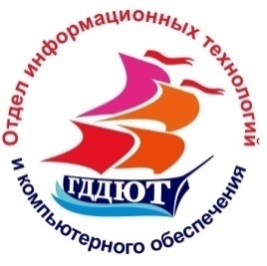 ____________________________________________________________________________________________________________________________________ДОПОЛНИТЕЛЬНАЯ ОБЩЕРАЗВИВАЮЩАЯ ПРОГРАММА «____________________________________________»Направленность программы: _____________________Возраст обучающихся:_________ лет Срок реализации:	 1 годАвтор-составитель:ФИО (полностью),_________________педагог дополнительного образованияг. Нижний Тагил 2023 г.СОДЕРЖАНИЕКОМПЛЕКС ОСНОВНЫХ ХАРАКТЕРИСТИК ОБЩЕРАЗВИВАЮЩЕЙ ПРОГРАММЫ2.1. ПОЯСНИТЕЛЬНАЯ ЗАПИСКАНаправленность (профиль) общеразвивающей программы: __________________________________________________________________________________________________________________________________Актуальность общеразвивающей программы:______________________________________________________________________________________________________________________________________________________________________________________________Общеразвивающая программа «________________________________» разработана в соответствии с нормативно-правовыми  документами:Федеральный Закон от 29.12.2012 г. № 273-ФЗ «Об образовании в Российской Федерации».Стратегия развития воспитания в РФ на период до 2025 года (распоряжение Правительства РФ от 29 мая 2015 г. № 996-р).Постановление Главного государственного санитарного врача РФ от 28 сентября 2020 г. № 28 «Об утверждении санитарных правил СП 2.4.3648-20 «Санитарно-эпидемиологические требования к организациям воспитания и обучения, отдыха и оздоровления детей и молодежи» (далее – СанПиН).Концепция развития дополнительного образования детей до 2030 года (распоряжение Правительства Российской Федерации от 31 марта 2022г. № 678-р).Приказ Министерства образования и науки Российской Федерации от 23.08.2017 г. № 816 «Об утверждении Порядка применения организациями, осуществляющими образовательную деятельность, электронного обучения, дистанционных образовательных технологий при реализации образовательных программ».Приказ	Министерства	просвещения	Российской	 Федерации от 09.11.2018 г. № 196 «Об утверждении Порядка организации и осуществления образовательной деятельности по дополнительным общеобразовательным программам».Приказ	Министерства	просвещения	Российской	 Федерации от 30 сентября 2020 года № 533 «О внесении изменений в Порядок организации и осуществления образовательной деятельности по дополнительным общеобразовательным программам, утвержденный приказом Министерства просвещения Российской Федерации от 9 ноября 2018 г. № 196».Письмо Минобрнауки России от 18.11.2015 № 09-3242 «О направлении информации» (вместе с «Методическими рекомендациями по проектированию дополнительных	общеразвивающих	программ (включая разноуровневые программы)».Письмо Минобрнауки России от 29.03.2016 № ВК-641/09 «О направлении методических рекомендаций» (вместе с «Методическими рекомендациями по реализации адаптированных дополнительных общеобразовательных программ, способствующих социально-психологической возможностями здоровья, включая детей-инвалидов, с учетом их особых образовательных потребностей»);Приказ Министерства общего и профессионального образования Свердловской области от 30.03.2018 г. № 162-Д «Об утверждении Концепции развития образования на территории Свердловской области на период до 2035 года».«Разработка дополнительных общеобразовательных
общеразвивающих программ в образовательных организациях» (методические рекомендации). МИНИСТЕРСТВО ОБРАЗОВАНИЯ И МОЛОДЕЖНОЙ ПОЛИТИКИ СВЕРДЛОВСКОЙ ОБЛАСТИ. Государственное автономное нетиповое образовательное учреждение
Свердловской области «Дворец молодёжи»
Региональный модельный центр. Екатеринбург 2021 г.Согласно ФЗ № 273 (ст. 12. п.5) образовательные программы самостоятельно разрабатываются и утверждаются организацией, осуществляющей образовательную деятельность, а именно  Уставом _________________.Региональные социально-экономические и социокультурные потребности и проблемы.______________________________________________________________________________________________________________________________________________________________________________________________________________________________________________________________________________________________________________________________Потребности и проблемы детей и их родителей или законных представителей.____________________________________________________________________________________________________________________________________________________________________________________________________Отличительные особенности программы, новизна._____________________________________________________________________________________________________________________________________________________________________________________________________________________________________________________________________Адресат общеразвивающей программы – возраст и категория обучающихся ___________________________________________________В этом пункте так же необходимо указать условия приема детей: систему набора в группы (степень предварительной подготовки, уровень формирования интересов и мотивации к данному виду деятельности, наличие способностей, физическое здоровье, если это требуется)____________________________________________________________________________________________________________________________________________________________________________________________________________________________________________________________________________________Режим занятий:Продолжительность одного академического часа – 45 мин.Перерыв между учебными занятиями – 10 минут.Общее количество часов в неделю_________часЗанятия проводятся _______________________________________________Объем программы – _______часСрок освоения программы – 1 год обучения.Особенности организации образовательного процесса.Формы реализации: _______________ форма. Уровень: ______________________Формы обучения:___________________________________________________________________________________________________________________________________________________________________________________________________________________________________________ ______Виды занятий: ____________________________________________________________________________________________________________________________________Формы подведения итогов реализации дополнительной общеразвивающей программы: ___________________________________________________________________________________________________________________________________________________________________________________________2.2. ЦЕЛЬ И ЗАДАЧИ ОБЩЕРАЗВИВАЮЩЕЙ ПРОГРАММЫЦель общеразвивающей программы:_______________________________________________________________________________________________________________________________________________________________________________________________________________________________________________________________________________________________________Задачи общеразвивающей программы:Обучающие:____________________________________________________________________________________________________________________________________________________________________________________________________________________________________________________________________________________________________________________________Развивающие:___________________________________________________________________________________________________________________________________________________________________________________________________________________________________________________________________________________________________________________________Воспитательные:________________________________________________________________________________________________________________________________________________________________________________________________________________________________________________________________________________________________________________________2.3. ПЛАНИРУЕМЫЕ РЕЗУЛЬТАТЫметапредметные результаты:________________________________________________________________________________________________________________________________________________________________________________________________________________________________________________________________________личностные результаты:________________________________________________________________________________________________________________________________________________________________________________________________________________________________________________________________________предметные результаты:________________________________________________________________________________________________________________________________________________________________________________________________________________________________________________________________________2.4. СОДЕРЖАНИЕ ОБЩЕРАЗВИВАЮЩЕЙ ПРОГРАММЫ2.4.1.УЧЕБНЫЙ ПЛАН2.4.2. УЧЕБНЫЙ (ТЕМАТИЧЕСКИЙ) ПЛАНСодержание______________________________________________________________________________________________________________________________________________________________________________________________________________________________________________________________________________________________________________________________________________________________________________________________________________________________________________________________________________________________________________________________КОМПЛЕКС ОРГАНИЗАЦИОННО-ПЕДАГОГИЧЕСКИХ	 УСЛОВИЙ,	ВКЛЮЧАЯ ФОРМЫ АТТЕСТАЦИИ3.1.	 КАЛЕНДАРНЫЙ УЧЕБНЫЙ ГРАФИК НА УЧЕБНЫЙ ГОДС 15.08.2023-01.09.2023: Набор детей в объединения. Проведение родительских собраний, комплектование учебных групп.Начало учебного года: с 1 сентября 2023 года. Конец учебного года: 31 мая 2024 годаПродолжительность учебного года – 36 учебных недель.Каникулы: с 01июня по 31 августа 2024 года.Сроки продолжительности обучения:УСЛОВИЯ РЕАЛИЗАЦИИ ПРОГРАММЫМатериально-технические условия:Учебный кабинет.Оборудование: ученические парты, ученические стулья, учительский стол, учительский стул, школьная доска. Инструменты для ткачества, вышивки и прядения, настольный ткацкий станок, ножницы, иглы, пяльца, челноки. Рамки для вышивки и гобеленов. Раздаточный материал: схемы плетения гобелена, схемы ткачества поясов, шаблоны для ковровой вышивки.Кадровые условия: педагог дополнительного образования.Методические материалы:Методические материалыФОРМЫ АТТЕСТАЦИИ/КОНТРОЛЯ И ОЦЕНОЧНЫЕ МАТЕРИАЛЫХарактеристика оценочных материалов4. СПИСОК ЛИТЕРАТУРЫЛитература для педагогаНормативные документы:Федеральный Закон от 29.12.2012 г. № 273-ФЗ «Об образовании в Российской Федерации».Стратегия развития воспитания в РФ на период до 2025 года (распоряжение Правительства РФ от 29 мая 2015 г. № 996-р).Приказ	Министерства	просвещения	Российской	 Федерации от 09.11.2018 г. № 196 «Об утверждении Порядка организации и осуществления образовательной деятельности по дополнительным общеобразовательным программам».Приказ	Министерства	просвещения	Российской	 Федерации от 30 сентября 2020 года № 533 «О внесении изменений в Порядок организации и осуществления образовательной деятельности по дополнительным общеобразовательным программам, утвержденный приказом Министерства просвещения Российской Федерации от 9 ноября 2018 г. №196».Письмо Минобрнауки России от 18.11.2015 № 09-3242 «О направлении информации» (вместе с «Методическими рекомендациями по проектированию дополнительных	общеразвивающих	программ (включая разноуровневые программы)».Приказ Министерства общего и профессионального образования Свердловской области от 30.03.2018 г. № 162-Д «Об утверждении Концепции развития образования на территории Свердловской области на период до 2035 года».Устав  МАУ ДО ГДДЮТ.Литература, использованная при составлении программы: «Разработка дополнительных общеобразовательных
общеразвивающих программ в образовательных организациях» (методические рекомендации). МИНИСТЕРСТВО ОБРАЗОВАНИЯ И МОЛОДЕЖНОЙ ПОЛИТИКИ СВЕРДЛОВСКОЙ ОБЛАСТИ. Государственное автономное нетиповое образовательное учреждение
Свердловской области «Дворец молодёжи»
Региональный модельный центр. Екатеринбург 2021 г.Литература для обучающихся (родителей): 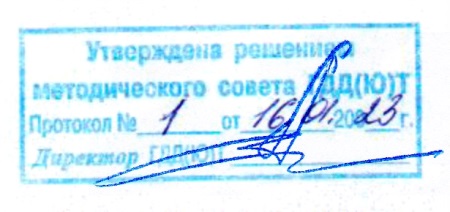 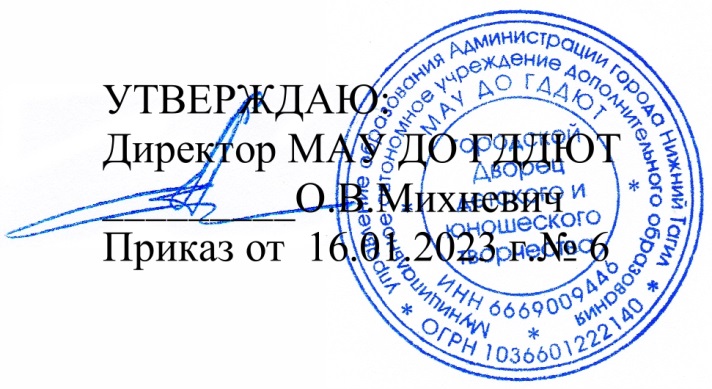 Стр.2.КОМПЛЕКС ОСНОВНЫХ ХАРАКТЕРИСТИК ОБЩЕРАЗВИВАЮЩЕЙ ПРОГРАММЫ32.1.ПОЯСНИТЕЛЬНАЯ ЗАПИСКА32.2.ЦЕЛЬ И ЗАДАЧИ ОБЩЕРАЗВИВАЮЩЕЙ ПРОГРАММЫ62.3ПЛАНИРУЕМЫЕ РЕЗУЛЬТАТЫ 62.4.СОДЕРЖАНИЕ ОБЩЕРАЗВИВАЮЩЕЙ ПРОГРАММЫ72.4.1.УЧЕБНЫЙ ПЛАН72.4.2.УЧЕБНЫЙ (ТЕМАТИЧЕСКИЙ) ПЛАН83.ОРГАНИЗАЦИОННО-ПЕДАГОГИЧЕСКИЕ УСЛОВИЯ113.1.КАЛЕНДАРНЫЙ УЧЕБНЫЙ ГРАФИК НА УЧЕБНЫЙ ГОД113.2.УСЛОВИЯ РЕАЛИЗАЦИИ ПРОГРАММЫ123.3.ФОРМЫ АТТЕСТАЦИИ / КОНТРОЛЯ И ОЦЕНОЧНЫЕ МАТЕРИАЛЫ134.СПИСОК ЛИТЕРАТУРЫ15ПРИЛОЖЕНИЕ (рабочие программы модулей)11№МодульКоличество часовКоличество часовКоличество часовФормы аттестации/контроля№МодульВсегоТеорияПрактикаФормы аттестации/контроля1Итого:Итого:№Раздел модуляКоличество часовКоличество часовКоличество часовФормы аттестации/контроля№Раздел модулявсеготеорияпрактикаФормы аттестации/контроля ИТОГО:1 полугодие (с 01.09. по 30.12.2023)2 полугодие (с 09.01 по 31.05.2024)№ п/пНазвание раздела, темыМатериально-техническое оснащениеДидактико-методический материалФормы, методы, приемы обучения.Педагогические технологииФормы учебного занятияПланируемыерезультатыКритерииоцениванияВиды контроля / промежуточной аттестацииДиагностический инструментарий (формы, методы, диагностики)Личностные результатыЛичностные результатыЛичностные результатыЛичностные результатыМетапредметные результатыМетапредметные результатыМетапредметные результатыМетапредметные результатыПредметные результатыПредметные результатыПредметные результатыПредметные результаты